Crafts and sewing for beginnersMake crafty items for your home. No experience needed!All equipment and materials provided!Beginning Thursday 2nd March  for 8 weeks .Time: 9 a.m – 11 a.m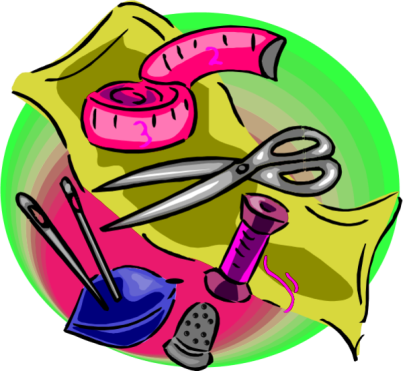 --------------------------------------------------------Yes, I’m interested Name:____________________________ Parent of :_________________________Mobile: ___________________________Return to Múinteoir Áine (087) 1706488